 Risk Assessment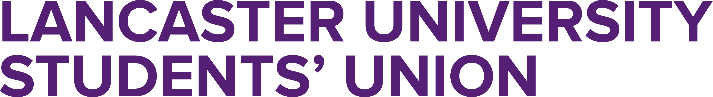 Sign OffThe undersigned believe this assessment to cover all significant risks associated with the above activity and accept their responsibilities for ensuring associated controls are in placePlease detail how this risk assessment will be communicated to all parties who must comply:Risk Rating GuideBelow is a simple guide to help risk assessors determine the risk rating of each hazard identified. A Risk Assessment should be ‘Suitable and Sufficient’.  That is to say:It should identify the risks arising in connection with the activity.The level of detail included should be proportionate to the risk.It must consider all those who might be affected i.e. staff, students, etc.It should be appropriate to the activity and should identify the period of time for which it is to remain valid.Risk = Likelihood X SeverityDetailsDetailsEvent/Project NameGroupRisk Assessment Review DateOngoing AssessmentOngoing AssessmentThe Risk Assessment process must be ‘on-going’ and ‘dynamic’.In other words, professional judgements and decisions regarding safety will need to be made during the activity.  If the control measures aren’t sufficient, the activity must not proceed.All personnel involved with the running of the event must receive very clear guidance and instructions for the management of the event and be very clear about their own roles and responsibilities for each aspect of the event and carry these out under the guidance given.The whole team must be told that under no circumstances are they to admit liability in case of any accidents; all incidents or questions involving insurance must be referred to LUSU the next day.The Risk Assessment process must be ‘on-going’ and ‘dynamic’.In other words, professional judgements and decisions regarding safety will need to be made during the activity.  If the control measures aren’t sufficient, the activity must not proceed.All personnel involved with the running of the event must receive very clear guidance and instructions for the management of the event and be very clear about their own roles and responsibilities for each aspect of the event and carry these out under the guidance given.The whole team must be told that under no circumstances are they to admit liability in case of any accidents; all incidents or questions involving insurance must be referred to LUSU the next day.HazardWhat are the risks & potential injuries?Who is at risk?What are the controls and actions?(use numbers)Controlled SeverityControlled LikelihoodControlled Risk RatingWho is responsible for the control?Area of Activity : Event Set UpArea of Activity : Event Set UpArea of Activity : Event Set UpArea of Activity : Event Set UpArea of Activity : Event Set UpArea of Activity : Event Set UpArea of Activity : Event Set UpArea of Activity : Event Set UpAuthorisationAuthorisationAuthorisationAuthorisationPositionPrint NameSignDateCommunicationCommunicationCommunicationCommunicationWho needs to understand this assessment?How will this be communicated to them?Person ResponsibleDateLikelihoodThe SeverityThe SeverityThe SeverityVery Unlikely0No ActionNo injury 0Unlikely1First AiderBruising, minor cuts, grazes  1Possible2DoctorStrains, Sprains, concussion2Likely3A & E 1Loss of consciousness, blood loss, burns, breaks or injury resulting in Visit to A&E.  Other non-permanent chemical effects.  Corrosive toxic, flammable substances, mild chemical irritation of eyes or skin.  Harmful, irritant substances3Very Likely4A & E 2Permanent /partial/total disablement or other reportable injury/disease4Certain5DeathSingle Death or Multiple Death5LikelihoodSeveritySeveritySeveritySeveritySeveritySeverityRisk RatingScoreActionDeathA&E2A&E1Nurse UnitFirst AiderNo ActionTrivial Risk0 - 2No further action required unless incidents occurCertain2520151050Low Risk3 - 4No additional controls may be needed overall, but specific hazards may be reduced. Monitoring is required to ensure controls are maintained. Review if an incident occurs or more effective controls become available.Very Likely201612840Moderate Risk5 - 10Efforts should be made to reduce the risk over a defined period of time.Likely15129630High Risk12 - 16Work should not be started until the risk has been reduced. If work is in progress Urgent action should be taken to reduce or control risks.Possible1086420Intolerable Risk20 - 25The activity should cease until risks have been reduced to an acceptable level.Unlikely543210Very Unlikely000000